О внесении изменений в распоряжение и. о. главы от 08.04.2015 г.                       № 12-04-000311/15   В связи с кадровыми перестановками:Внести изменения в распоряжение и.о. главы от 08.04.2015 г № 12-04-000311/15 «Об утверждении Положения об инвестиционном уполномоченном в муниципальном образовании «Ленский район»»:1.1. Пункт 2 распоряжения изложить в новой редакции: «Возложить обязанности инвестиционного уполномоченного администрации муниципального образования «Ленский район» на заместителя главы по инвестиционной и экономической политике Спиридонова Сергея Викторовича».         Главному специалисту управления делами (Иванская Е.С.) опубликовать данное распоряжение на официальном сайте МО «Ленский район».Настоящее распоряжение вступает в силу со дня официального опубликования.Контроль исполнения настоящего распоряжения оставляю за собой.Муниципальное образование«ЛЕНСКИЙ РАЙОН»Республики Саха (Якутия)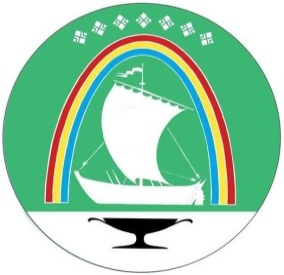 Саха Өрөспүүбүлүкэтин «ЛЕНСКЭЙ ОРОЙУОН» муниципальнайтэриллиитэ     РАСПОРЯЖЕНИЕ                          Дьаhал                г.Ленск                             Ленскэй кот «19» __апреля__ 2024 года                         № ___01-04-823/4_____от «19» __апреля__ 2024 года                         № ___01-04-823/4_____ГлаваА.В. Черепанов